Australian Capital TerritoryPublic Roads (Gungahlin District) Declaration 2020 R10/20Notifiable instrument NI2020–827made under the  Public Roads Act 1902, s 18 (Lands reserved as roads may be declared public roads)1	Name of instrumentThis instrument is the Public Roads (Gungahlin District) Declaration 2020.2	Commencement This instrument commences on the day after its notification day.3	Opening of roadsI declare the areas identified in schedule 1 and schedule 2 by grey shading to be public roads.Jeffrey Brown
Delegate of the Minister for Planning and Land Management21 December 2020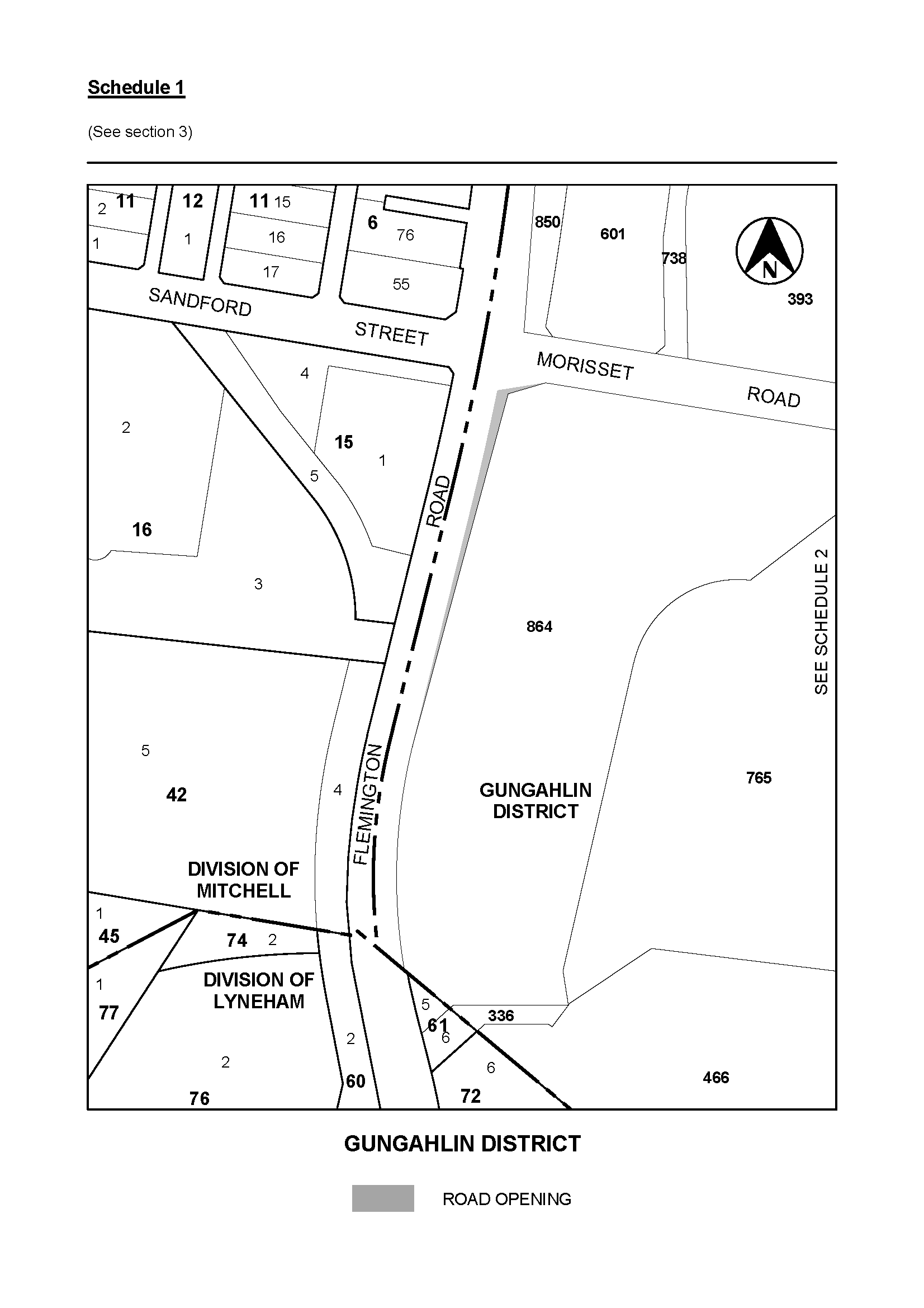 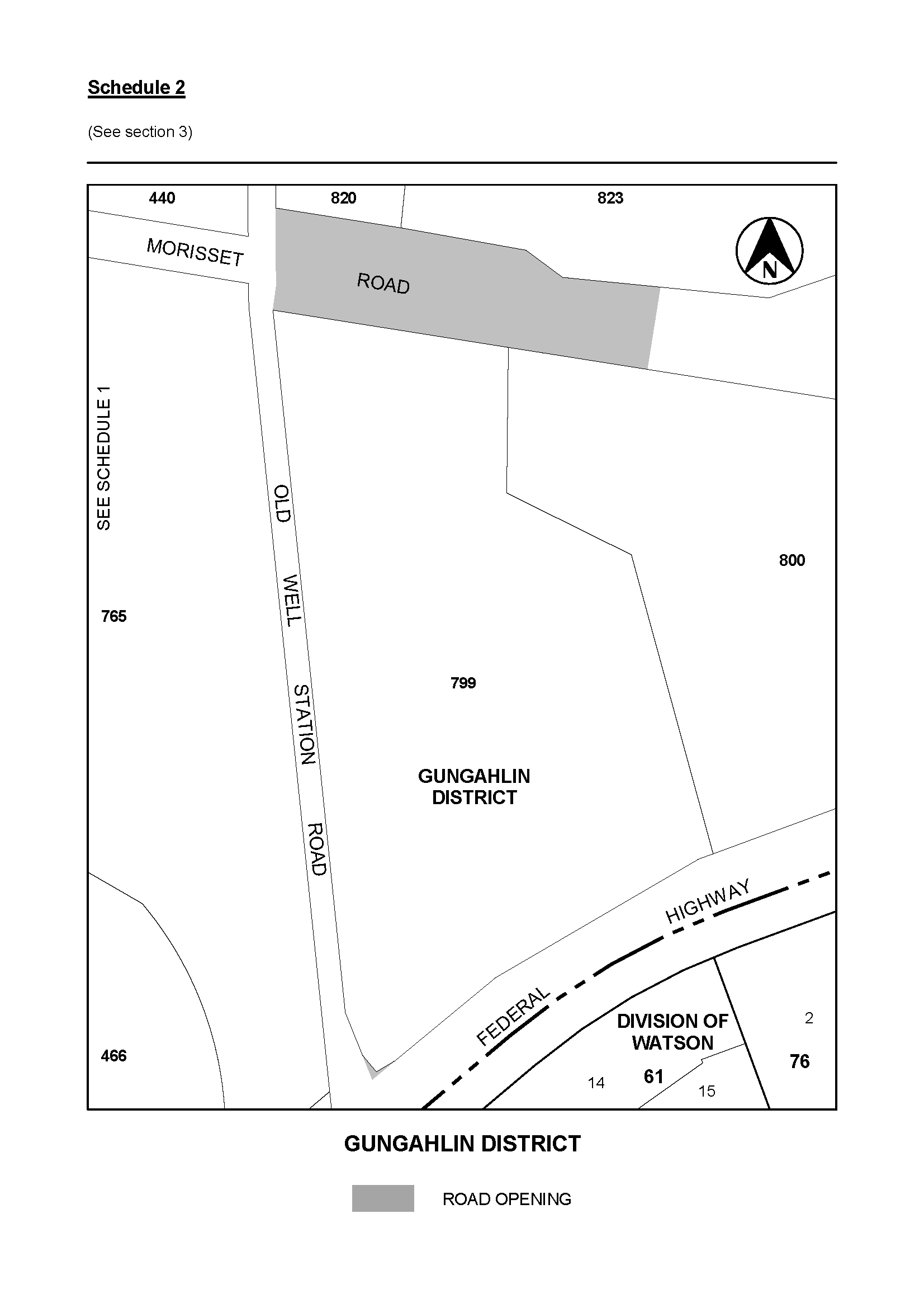 